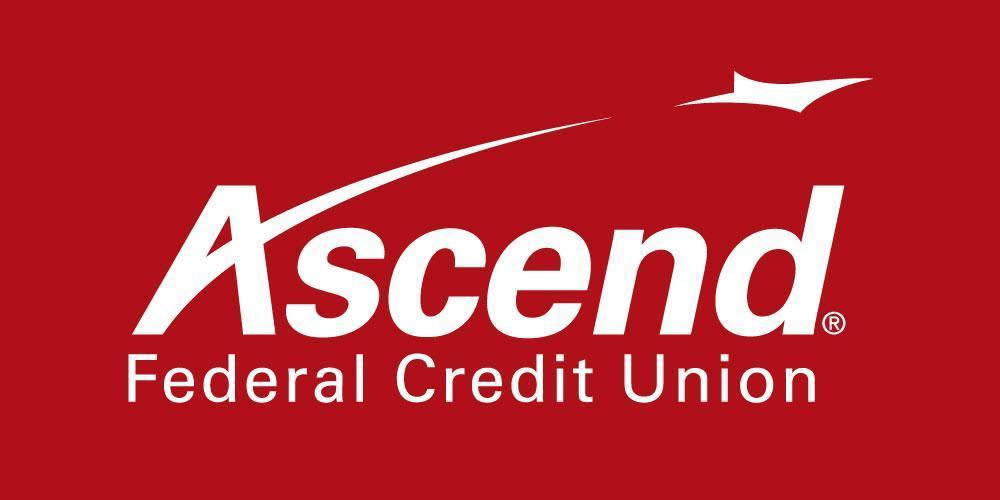 For more information:Lisa HayesVice President of Marketing800-342-3086 ext.1352lhayes@ascend.org Ascend Federal Credit Union Celebrates 70th Anniversary by Recognizing 7 Longest-Serving Employees TULLAHOMA, Tenn. – July 14, 2021 – As Ascend Federal Credit Union celebrates its 70th anniversary this year, seven of its longest-serving employees who have a combined 253 years of service reflect on their many decades in the workplace.While the past seven decades of expansion and innovation helped make Ascend what it is today, the experiences these individuals share paint a nuanced historical picture of the evolution of the credit union. The biggest takeaway is how Ascend’s organizational policies have contributed to impressive employee retention rates and a culture of building longevity and career advancement, especially among women in finance.  Employees interviewed and years of service include: Chief Human Resources Officer Peggy Stubblefield, 39 yearsManchester Branch Manager Michele Shields, 37 yearsFinancial Services Officer Becky Haston, 36 yearsPresident and CEO Caren Gabriel, 36 yearsVice President of Branch Delivery Debra Boyd, 35 yearsSenior HR Generalist Marcia Gilliland, 35 yearsMcMinnville Branch Manager Barbara Sims, 35 yearsThe credit union was founded July 12, 1951, at Arnold Engineering Development Center (AEDC) on Arnold Air Force Base. The first “branch” consisted of a desk in the corner of the Benefits Office of Arnold Research Organization, Inc., at AEDC. In 1976, the credit union expanded off the Base by opening a small office in Northgate Mall in Tullahoma. And in 1980, the Tullahoma and Manchester branches opened.Today, Ascend is the largest credit union in Middle Tennessee, with more than $3 billion in assets, employs more than 600 people and serves more than 233,000 members at 28 branches. Ascend offers free access to more than 55,000 ATMs worldwide, as well as the credit union’s own state-of-the-art video interactive teller machines (ITMs). In fact, Ascend was the first credit union in Tennessee to introduce ITMs in 2014. In addition, members can easily access loans and pay bills anytime via the internet, a mobile app or 24-hour call center. ITMs also make branch banking a breeze, offering convenient, extended hours from 7 a.m. to 7 p.m.Ask the credit union’s longest-serving employees what they would tell someone who’s considering a career at Ascend, and you’ll hear common themes of employee benefits, job stability, career advancement and life-long friendships.  “A diligent saving plan and a generous employer 401(k) match are going to enable me to retire early,” Gilliland said. “Learn all you can and advance as positions become available that interest you.”“We have great benefits and opportunities to advance within the organization,” Shields said. “I have made many lifelong friends – both members and co-workers – throughout my career for which I am very thankful.” “If you are looking for a stable work environment where you can plan and grow both personally and professionally, and if you enjoy helping others achieve a common goal, the credit union is the place to work and be part of an awesome team,” Boyd said. Stubblefield added, “While the national average of employment tenure in the U.S. is about four years, our employees have pushed us well above this mark with the tenure here at Ascend averaging 5 years 10 months.”“Developing our employees and offering room for advancement are some of the reasons that many of our employees have enjoyed such long and successful careers here at Ascend. This type of longevity and dedication isn’t found everywhere and makes me proud of our team and their commitment,” Gabriel said.  This trend continues today, with Ascend being named to Training magazine’s Top 100 for seven consecutive years, and the Credit Union Journal has selected Ascend as one of the “Best Credit Unions to Work For” for five consecutive years. For more information about Ascend, visit ascend.org. About Ascend Federal Credit UnionWith more than 233,564 members and more than $3.2 billion in assets, Ascend Federal Credit Union is the largest credit union in Middle Tennessee and one of the largest federally chartered credit unions in the United States. Based in Tullahoma, Tenn., the member-owned financial institution offers banking, loan, retirement and investment services from its 28 branches, more than 55,000 free ATMs worldwide, online banking portal and mobile app. The credit union’s mission is to serve by offering financial literacy education and giving back to its community in a variety of ways — including being the naming rights sponsor of Ascend Amphitheater, downtown Nashville’s premier open-air live music venue at Metro Riverfront Park. Ascend is federally insured by the National Credit Union Administration. For more information, visit ascend.org.###